TEMAT KOMPLEKSOWY: Moja rodzinaDzień V29.05.2020r. (piątek) Temat dnia: MAMA CZARODZIEJKATemat 1: „Mama”– nauka wiersza.„Mama” – słuchanie wiersza D. Kossakowskiej recytowanego przez rodzica.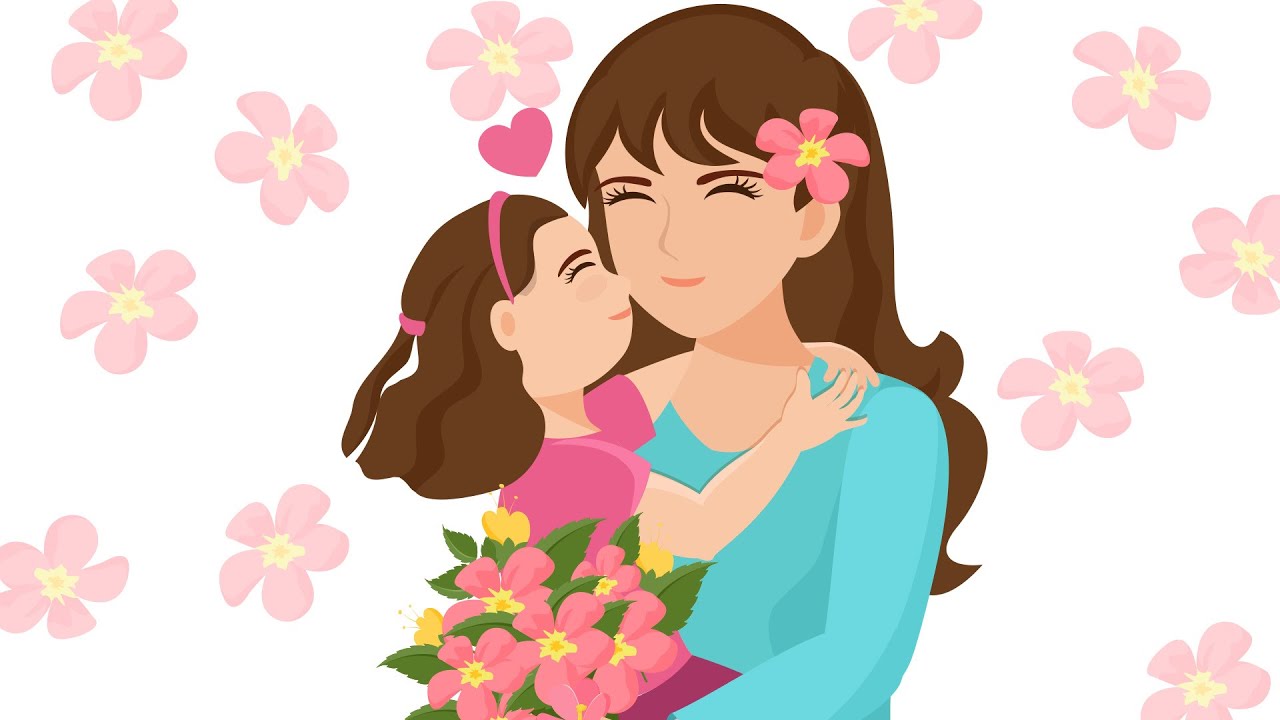 Każda mama umie czarować,zmieniać smutek w uśmiech na twarzy.Umie podać pyszne śniadanie,upiec ciasto, o którym marzysz.Pięknych bajek zna chyba tysiące,O księżniczkach, rycerzach, krasnalach.I potrafi też opowiadaćo podróżach, dalekich krajach.Kocha ciebie jak nikt na świecie.W trudnych chwilach jest zawsze blisko.Kiedy pomoc jest ci potrzebna,ona zrobi dla ciebie wszystko.Rozmowa na temat wiersza.- Co potrafi robić każda mama?- W jakich chwilach mama jest blisko dziecka?Nauka wiersza razem z misiem.- Dzieci razem z misiem słuchają wiersza.- Dzieci mówią wiersz misiowi patrząc mu w oczy.- Recytacja wiersza do prawego i lewego ucha misia.Improwizacja wokalna.Dzieci śpiewają rymowankę na wymyśloną przez siebie melodię.„Moja mama jest kochana,wieczorem, w południe i z rana”.Temat 2: „Bawimy się razem w domu”– ćwiczenia gimnastycznehttps://www.youtube.com/watch?v=FacAJxiIzh4Dzisiaj zachęcamy do rodzinnego układania puzzli w domu. Dodatkowo  podsyłamy link do puzzli interaktywnych pt. „Rodzina”https://view.genial.ly/5ec02a6e32a04c0d96b72bf8 Karty pracy do wykonania w domu „Sześciolatek. Razem się uczymy”cz.4- karty pracy  (str. 45)
5, 6- latki Wyprawka, s. 33ŻYCZYMY WSPANIAŁEGO WEEKENDU „